DECISIONS/RESOLUTIONS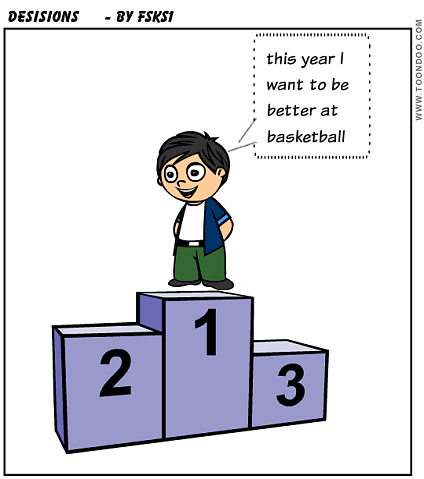 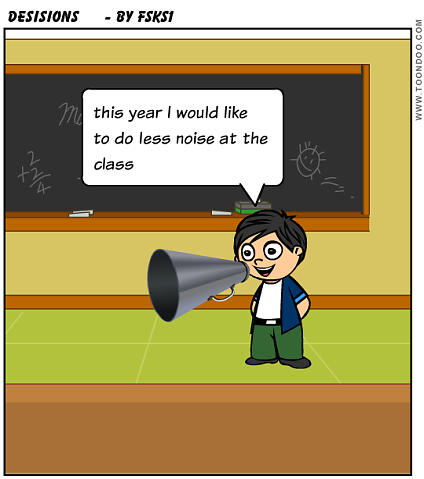 This year I would like to make less noise in class.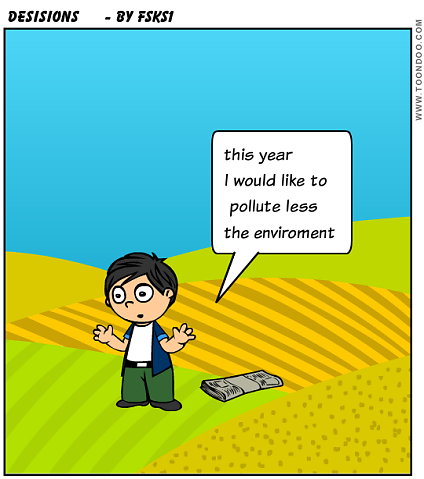 This year I have decided not to pollute the environment.(By Philip)